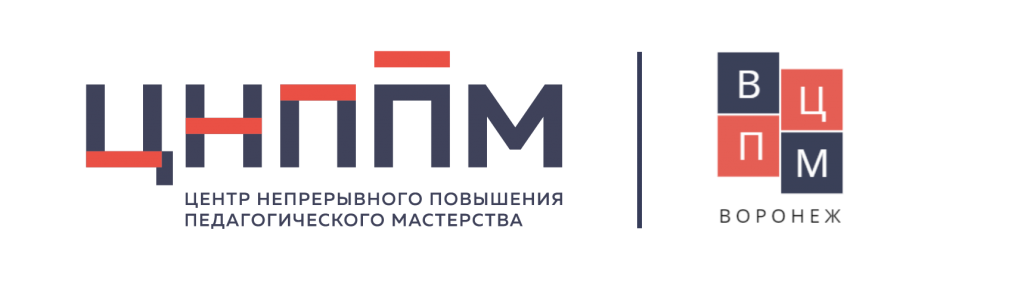 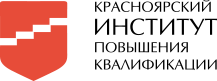 Индивидуальный образовательный маршрутФИО (полностью)Литвинова Татьяна ВладимировнаЛитвинова Татьяна ВладимировнаЛитвинова Татьяна ВладимировнаЛитвинова Татьяна ВладимировнаМуниципалитетКраснотуранский районКраснотуранский районКраснотуранский районКраснотуранский районОрганизацияДиссосская НОШ, филиал МБОУ «Восточенская СОШ»Диссосская НОШ, филиал МБОУ «Восточенская СОШ»Диссосская НОШ, филиал МБОУ «Восточенская СОШ»Диссосская НОШ, филиал МБОУ «Восточенская СОШ»ДолжностьУчитель начальных классов Учитель начальных классов Учитель начальных классов Учитель начальных классов Профессиональные дефициты / Задачи на предстоящий периодОбразовательные задачиДействия, мероприятия по реализации образовательных задачПримерное время, разбитое по этапам(указать даты / месяц(ы), год)Форма предъявления результата12345Необходимость формирования читательской грамотности в соответствии с требованиями обновленного ФГОС НОО1. Изучить требования обновленного ФГОС НОО в части формирования функциональной грамотности (читательской)1.Круглый стол «Читательская грамотность»https://www.youtube.com/watch?v=Kbv4eMA3HSk&feature=youtu.beОктябрь-первая неделя  ноября 2022гВыступление на ШМО учителей начальных классов по теме «Требования  обновленного ФГОС НОО в части формирования читательской грамотности»Необходимость формирования читательской грамотности в соответствии с требованиями обновленного ФГОС НОО2.Изучить  специфику заданий по читательской грамотности и научиться составлять задания по  формированию читательской грамотностиПросмотр вебинара: «Оценка читательской грамотности в рамках международного исследования PISA http://www.centeroko.ru/pisa18/pisa2018_web3.html Банк заданий ИСРО РАОДо конца ноября 2022гСформирован список ресурсов по диагностике читательской грамотности, разработаны свои задания по читательской грамотностиНеобходимость формирования читательской грамотности в соответствии с требованиями обновленного ФГОС НОО3. Освоить методику использования приемов работы по формированию читательской грамотности в начальной школе1.Просмотр вебинара «Психологические приемы работы над пониманием текста»https://www.youtube.com/watch?v=bLOZF1qWWKkКурс для школьников по работе с информацией в Яндекс.Учебнике: https://yandex.ru/promo/education/specpro/marathon2020/main#tekst-83.Участие  в вебинаре « Как мотивировать детей читать: три мощных школьных метода»https://zen.yandex.ru/media/detidoma/kak-motivirovat-detei-chitat-tri-moscnyh-shkolnyh-metoda-5c4968a154a86e00ad0e4608?fbclid=IwAR1qY8mInU-aog5BgCVrIQwuuGk5tuL4ZAOlsd8gZ8RGEvI0IVeCElkWVVw Добавить ресурс СМО учителей нач кл., и записи вебинаров с КИПК-ФГ-ресуры, КИПК-вебинары. Разработать технологическую карту урока литературного чтения с применением заданий, направленных на формирование читательской грамотности.До конца декабря 2022гПроведение открытого занятия с применением заданий по формированию читательской грамотности 